Hi everyone, Thank you for your attendance at our most recent module of Clinical Conversations where we discussed sexual orientation. For more information about the LGBTQ+ community, I wanted to make you aware of MedlinePlus, the National Network of Library of Medicine’s website. MedlinePlus has a page of information dedicated to Gay, Lesbian, Bisexual and Transgender Health. I encourage you to utilize this excellent resource as you seek to gain more information about this population. 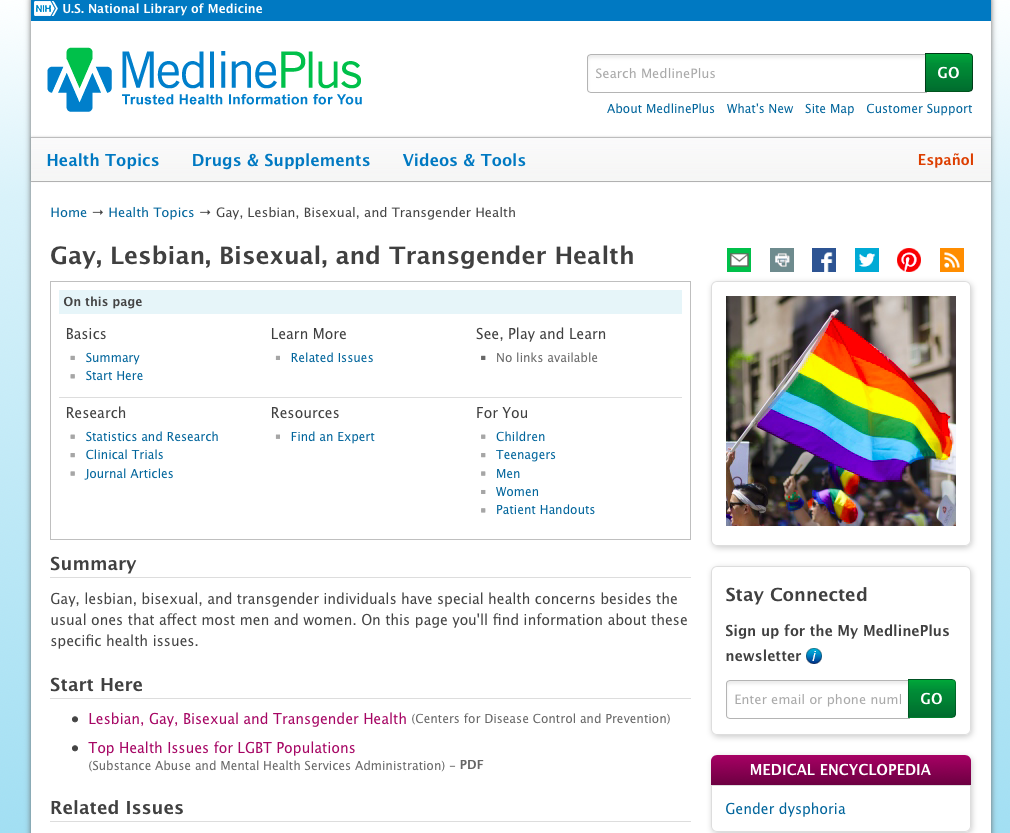 